27 мая 2021 года учащиеся Красносельцовской средней школы вернулись с победой в Республиканских финальных соревнованиях  Всероссийского проекта "Президентские состязания" среди обучающихся сельских команд общеобразовательных организаций Республики Мордовия.  Поздравляем Кочкарева Дмитрия, Спирина Егора, Шевченко Артема, Палицину Ольгу, Седову Дарью, Лапаеву Дарью, тренера Каткова Юрия Геннадьевича. Желаем крепкого здоровья, удачи и новых достижений! Молодцы ребята!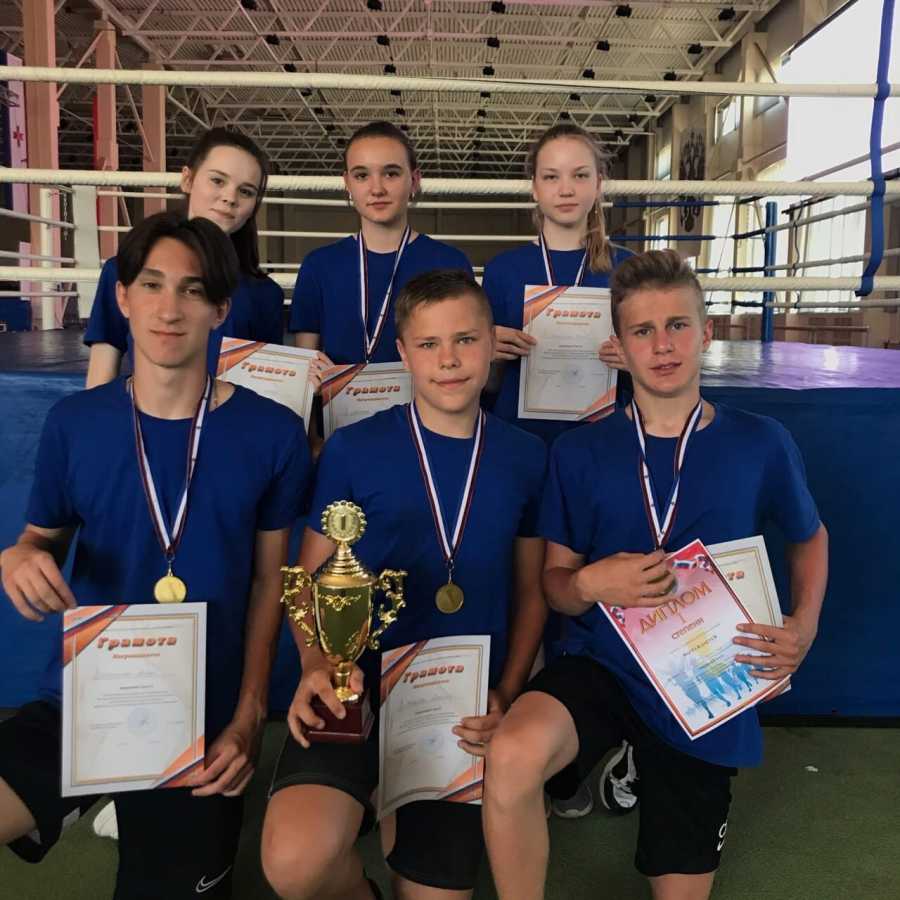 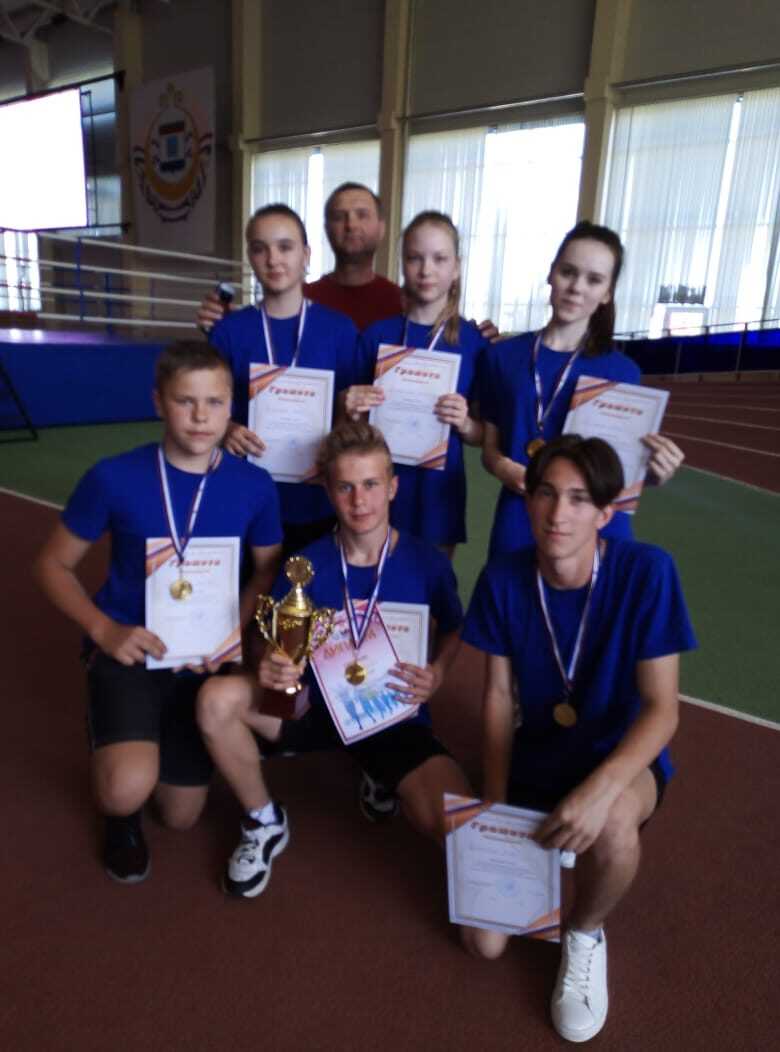 